APPLICATION-AGREEMENT 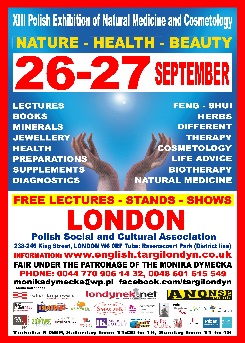 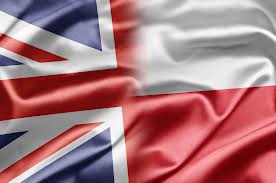 XIII Polish ExhibitionOf Natural Medicine and CosmetologyNATURE - HEALTH - BEAUTY26 - 27 SEPTEMBER 2020Polish Social and Cultural Association (POSK)238-246 King Street, Hammersmith, W6 0RF London CONTRACTCompany name:……………………………………………………………………………………………………….Company address:…………………………………………………………………………………………………….Name of owner:……………………………………………………………………………………………………….Phone:………………………………………………………………………………………………………………… e-mail:………………………………………………………………………………………………………………....Below we are placing packages deal of amount of square meters and as well as sponsor packages. Next is detailed price list.THE QUANTITY of square meters and sponsor packages is limited by square meters available on Exhibition hall and lecture hall - AN ORDER OF APPLICATIONS IS DECIDING!POPULAR PACKAGESsmall PACKAGESlecture hallADDITIONAL EQUIPMENT / SERVICESOTHER PACKAGESCONDITIONS OF PARTICIPATION IN THE FAIRPlease  description of the exhibition (own equipment, stendy advertising, bookshelves). Please write description of the exhibition and presented goods and services: ………………………………………………………………………………………………………………I am declaring to pay the whole sum of the values of exhibition ..................... (write how much will be) within 7 days (in words: seven days) from the date of sending the application.The signature of a company owner ……………………………………...ATTENTION! The stand will be guaranteed only after paying the whole amount within 7 days of sending the application. Please do not come to the Fair, which has not paid the entire amount for the stand !!!Resignation companies of stand or services does not relieve the contracting firm to pay entirely.Please this application - contract with the receipt of down payment send via e-mail or by fax to the address of the organiser since June 1, 2020. Because the space of the hall is limited, please contact with the organiser, before make transfer of the exhibition. The order of applications is deciding on the availability of the space.THE ALL INFORMATION IS ON WEB PAGES:www.targilondyn.pl           www.targimedycynynaturalnej.co.ukThe exhibition will be on 26 and 27 September 2020 in London at the largest Polish centre in Polish Social and Cultural Association (POSK) 238-246 King Street, Hammersmith, W6 0RF London. Ravenscourt underground Park on District Line.The exhibition is starting September 26, 2020 on Saturday. Hall will be opened for exhibitor from 9:30 am, hall will be opened for visitors from 11:00 am to 7:00 pm. On Sunday September 27, 2020 the hall will be open for visitors from 11:00 am to 7:00 pm.  Participation of the lectures will be free of charge for visitors which will buy the entrance ticket for the exhibition. Each of exhibitor is obliged to insurance his goods. Opposite of Polish Social and Cultural Association is inexpensive hotel,  we can give contact on this hotel or others hotels. Resignation companies of stand or services does not relieve the contracting firm to pay entirely. In case of cancellation of the company of stand or services, the organizer do not refund the value of stand or services to the customer. Refund of the money paid for the value of the stand or services in case of cancellation by the company authority does not occur. The organizer reserves the right to refuse to accept the company at the fair without giving reasons.ATTENTION! Polish Exhibition Of Natural Medicine and Cosmetology NATURE - HEALTH - BEAUTY in London have two co-organizers. Monika Dymecka is an author of the exhibition and a professional organiser and an owner of the name "Polish Exhibition Of Natural Medicine and Cosmetology NATURE - HEALTH - BEAUTY".  Jurzykowski Investments is the second co-organizer from settlements with exhibitors and contacts with exhibitors from United Kingdom and Republic of Poland.Please make all payments only for bank account of the co-organizer a company:Jurzykowski Investments from United KingdomThe down payment is made by British Pound (international code GBP). Nobody for as was authorized to make contracts and take payments.Organizer's address:Poland: Monika Dymecka Centrum Selena, 80-419 Gdańsk, ul. Dubois 86 Contact details:Polish phone: 0048 601 615 549UK phone:  0044 078 640 863 18e-mail: monikadymecka@wp.pl  United Kingdom:Jakub JurzykowskiJurzykowski Investments56 Firswood AvenueEpsom KT19 0PRContact details:UK phone: 0044 770 906 14 32e-mail: biuro@targilondyn.co.ukPAYMENT METHOD:ALL PAYMENTS SHOULD be made by british pound (GBP) ON BANK ACCOUNT:data for transfers from English companies:Account details: MR J A JURZYKOWSKIBank: HSBC UKUK Sort code: 40-03-21Account number: 62268655data for transfers from POLISH companies:ATTENTION ! IN CASE OF BANK TRANSFER FROM OUTSIDE THE GREAT BRITAIN, IT SHOULD BE PERFORMED IN WHICH THE OPTION„THE COST OF TRANSFER WILL BE PAID ENTIRE BY THE SENDER”,PLEASE DO NOT USE THE OPTIONS OF "SHARED COSTS" - AT THIS OPTION YOU WILL REQUIRE TO PAY MORE !!!IBAN:  GB15 HBUK 4003 2162 2686 55 ACCOUNT: 	62268655SORT CODE: 	400321BANK: 	HSBC UK BANK PLCBRANCH: 	HAMMERSMITH W 6SWIFT / BIC: 	HBUKGB4BADDRESS: 	21 King's Mall King St HammersmithCITY: 	LondonZIP: 	W6 0QFRecipient of the transfer:Jakub JurzykowskiJurzykowski Investments56 Firswood AvenueEpsomKT19 0PRBest regards and we wait for your application for our exhibition!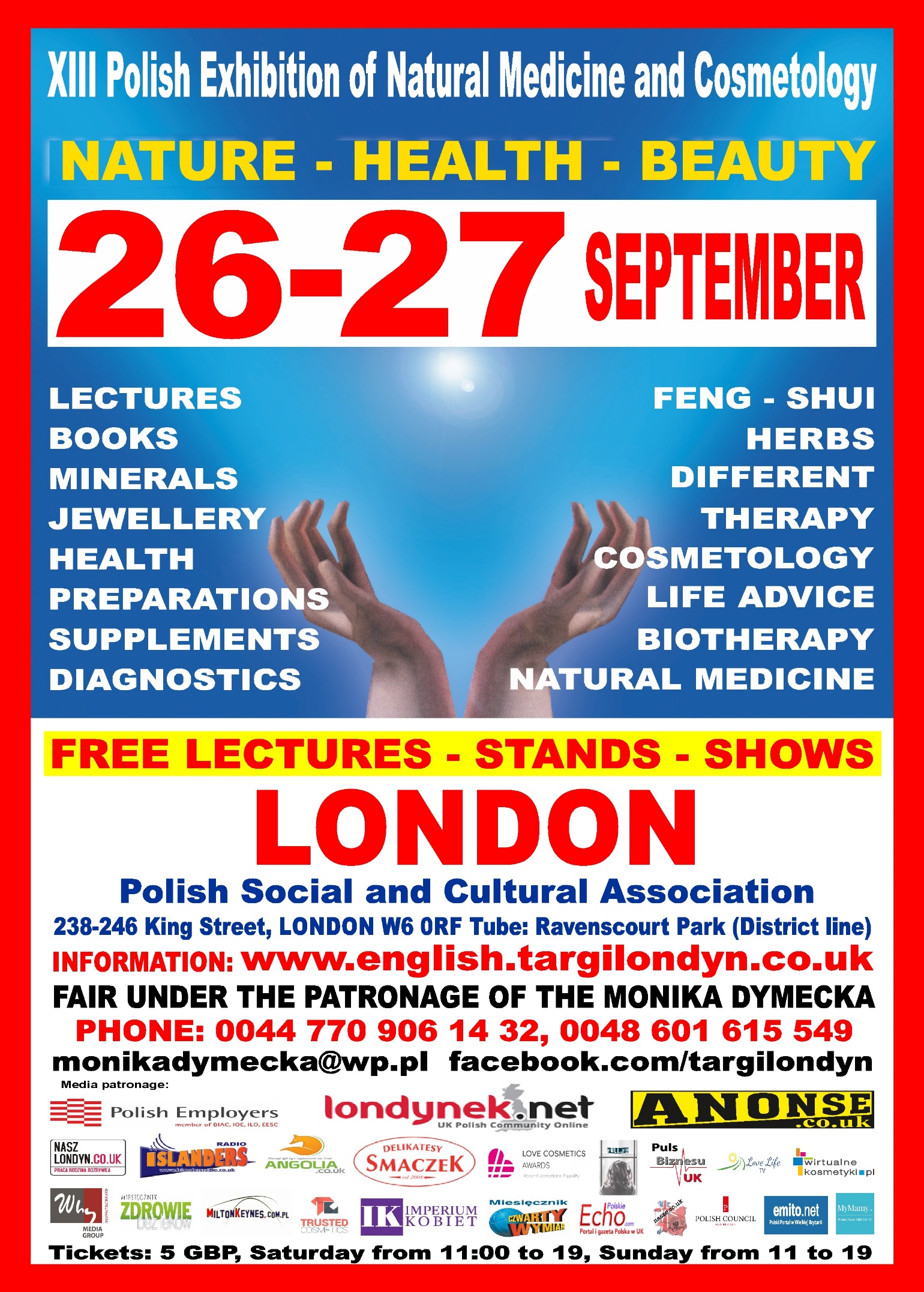 Please mark which package you are choosingType of the packagesPrice:I am choosing the silver package…………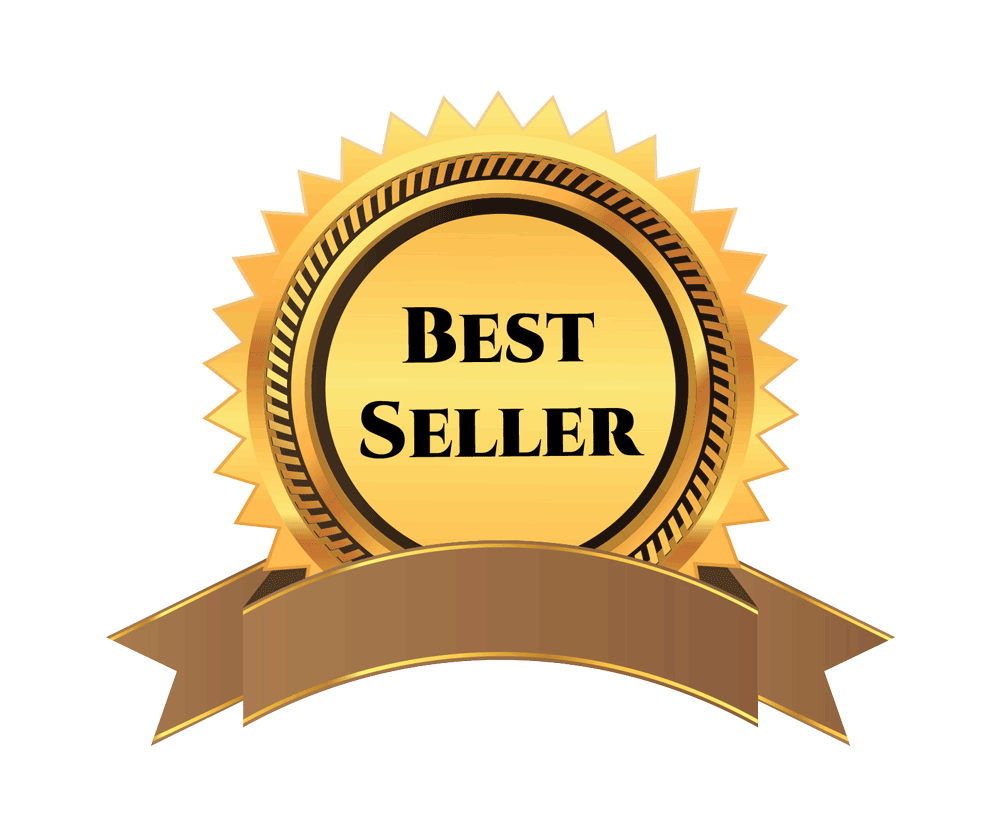            Silver package           STAND HAVE 3 SQUARE METERSThe silver package giving you the table and two chairs, and booking a lecture hall of 30 minutes.The amount of square meters - with the equipment (a table and two chairs, you can choose big table of 180 cm or 60 cm for small - please in the order indicate the big or small) 3 square metres (2 m x 1,5 m). The exhibition space is 2 metres from the side of visitors, depth of the stall 1.5 metres. The package is contains booking a lecture hall of 30 minutes for conducting the brief lecture or short presentation.Attention! Package includes the possibility of distribution of leaflets by two days of the fair (provided leaflets are placed on the table advertising).Attention! Package includes the possibility of setting roll up at the entrance to the hall or exhibition space.Subject of the lecture ………………………………………………………………………GBP 480I am choosing the silver package…………Silver package without LECTURESTAND HAVE 3 SQUARE METERSThe silver package giving you the table and two chairs.The amount of square meters - with the equipment (a table and two chairs, you can choose big table of 180 cm or 60 cm for small - please in the order indicate the big or small) 3 square metres (2 m x 1,5 m).The exhibition space is 2 metres from the side of visitors, depth of the stall 1.5 metres.Attention! Package includes the possibility of distribution of leaflets by two days of the fair (provided leaflets are placed on the table advertising).Attention! Package includes the possibility of setting roll up at the entrance to the hall or exhibition space.GBP 450I am choosing the silver package…………SILVER PACKAGE without lECTURE AND WITHOUT EQUIPMENTSTAND HAVE 3 SQUARE METERSThe amount of square meters – without the equipment 3 square metres (2 m x 1,5 m).The exhibition space is 2 metres from the side of visitors, depth of the stall 1.5 metres.Attention! Package includes the possibility of distribution of leaflets by two days of the fair (provided leaflets are placed on the table advertising).Attention! Package includes the possibility of setting roll up at the entrance to the hall or exhibition space.GBP 400I am choosing the small packages…………SMALLEST PACKAGESSTAND HAVE 2 SQUARE METERSThe amount of square meters - with the equipment (a 60 cm table and two chairs) 2 square metres (1,3 m x 1,5 m). The exhibition space is 1,3 metres from the side of visitors, depth of the stall 1.5 metres.Attention! A very small area of the stand!Attention! Package includes the possibility of distribution of leaflets by two days of the fair (provided leaflets are placed on the table advertising).GBP 350I am choosing the small packages…………SMALLEST PACKAGES WITHOUT EQUIPMENTSTAND HAVE 2 SQUARE METERSThe amount of square meters - without the equipment 2 square metres (1,3 m x 1,5 m). The exhibition space is 1,3 metres from the side of visitors, depth of the stall 1.5 metres.Attention! A very small area of the stand!Attention! Package includes the possibility of distribution of leaflets by two days of the fair (provided leaflets are placed on the table advertising).GBP 300I am booking a lecture hall…………booking a lecture hallI am booking a lecture hall of 30 minutesSubject of the lecture ………………………………………………………………………GBP 30I am booking a lecture hall…………booking a lecture hallI am booking a lecture hall of 60 minutesSubject of the lecture ………………………………………………………………………GBP 60I am choosing equipment / services …………I am ordering additionally one small table and two chairs.GBP 50I am choosing equipment / services …………I am ordering additionally one chairs in price 10 GBP without vat of two days of the exhibition in the amount:…………………………………………………………………………………….GBP 10I am choosing equipment / services …………Distribution of leaflets by two days of the fair - 50 GBP without vat (provided leaflets are placed on the table advertising).ATTENTION! Those who bought packages have distributing leaflets for free!GBP 50I am choosing equipment / services …………Setting roll up - 150 GBP without vat of two days of the fair (does not apply to exhibitors who have purchased 3 square metres).GBP 150I am choosing the silver package…………Silver package With one hour of lectureSTAND HAVE 3 SQUARE METERSThe silver package giving you the table and two chairs, and booking a lecture hall of 60 minutes. An hour of lecture you can divide for half an hour on Saturday and a half hour on Sunday.The amount of square meters - with the furnishings (a table and two chairs, you can choose big table of 180 cm or 60 cm for small - please in the order indicate the big or small) 3 square metres (2 m x 1,5 m). The exhibition space is 2 metres from the side of visitors, depth of the stall 1.5 metres.Attention! Package includes the possibility of distribution of leaflets by two days of the fair (provided leaflets are placed on the table advertising).Attention! Package includes the possibility of setting roll up at the entrance to the hall or exhibition space.Subject of the lecture ………………………………………………………………………GBP 510I am choosing the silver package…………Silver package With TWO hours of lecturesSTAND HAVE 3 SQUARE METERSThe silver package giving you the table and two chairs, and booking a lecture hall of 120 minutes. An two hours of lecture you can divide for one hour on Saturday and a one hour on Sunday.The amount of square meters - with the furnishings (a table and two chairs, you can choose big table of 180 cm or 60 cm for small - please in the order indicate the big or small) 3 square metres (2 m x 1,5 m). The exhibition space is 2 metres from the side of visitors, depth of the stall 1.5 metres.Attention! Package includes the possibility of distribution of leaflets by two days of the fair (provided leaflets are placed on the table advertising).Attention! Package includes the possibility of setting roll up at the entrance to the hall or exhibition space.Subject of the lecture ………………………………………………………………………GBP 570I am choosing the golden package…………Golden package With one hour of lectureSTAND HAVE 6 SQUARE METERSThe golden package giving you a two table and four chairs, and booking a lecture hall of 60 minutes.The amount of square meters - with the furnishings (a two table and four chairs, you can choose big table of 180 cm or 60 cm for small - please in the order indicate the big or small) 6 square metres (4 m x 1,5 m).  The exhibition space is 4 metres from the side of visitors, depth of exhibition space is 1,5 metre. The package is contains booking a lecture hall of 60 minutes for doing the lecture or the presentation.Attention! Package includes the possibility of distribution of leaflets by two days of the fair (provided leaflets are placed on the table advertising).Attention! Package includes the possibility of setting roll up at the entrance to the hall or exhibition space.Subject of the lecture ………………………………………………………………………………..GBP 960I am choosing the golden package…………Golden package With TWO hours of lecturesSTAND HAVE 6 SQUARE METERSThe golden package giving you a two table and four chairs, and booking a lecture hall of 120 minutes.The amount of square meters - with the furnishings (a two table and four chairs, you can choose big table of 180 cm or 60 cm for small - please in the order indicate the big or small) 6 square metres (4 m x 1,5 m).  The exhibition space is 4 metres from the side of visitors, depth of exhibition space is 1,5 metre. The package is contains booking a lecture hall of 120 minutes for doing the lecture or the presentation. An two hours of lecture you can divide for one hour on Saturday and a one hour on Sunday.Attention! Package includes the possibility of distribution of leaflets by two days of the fair (provided leaflets are placed on the table advertising).Attention! Package includes the possibility of setting roll up at the entrance to the hall or exhibition space.Subject of the lecture ………………………………………………………………………………..GBP 1020I am choosing the diamond package…………diamond packageSTAND HAVE 9 SQUARE METERSTHE PACKAGE INCLUDES FAIR PATRONAGE - PARTICIPATION OF THE COMPANY IN THE FAIR ADVERTISINGThe diamond package giving you a three table and six chairs, and booking a lecture hall of 120 minutes. The amount of square meters - with the furnishings (a three table and six chairs, you can choose big table of 180 cm or 60 cm for small - please in the order indicate the big or small) 9 square metres (6 m x 1,5 m).  The exhibition space is 6 metres from the side of visitors, depth of exhibition space is 1,5 metre. The package is contains booking a lecture hall of 120 minutes for doing the lecture or the presentation. An two hours of lecture you can divide for one hour on Saturday and a one hour on Sunday.ATTENTION! The package price includes the trade fair patronage! Placing the company's advertisement in the advertisement of the Fair made in Great Britain and Poland on the radio, posters, leaflets, articles and other advertisement of the Fair. Placing the company's advertisement in the advertisement of the Fair only available subject to prior arrangement with the organizer.Attention! Package includes the possibility of distribution of leaflets by two days of the fair (provided leaflets are placed on the table advertising).Attention! Package includes the possibility of setting roll up at the entrance to the hall or exhibition space.Subject of the lecture ………………………………………………………………………………..GBP 1470